Sermon on the Mount:  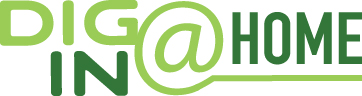 PrayerMatthew 7:7-11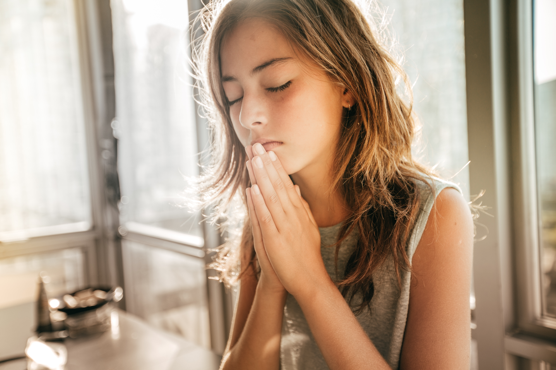 